Отчет о мероприятиях, проведённых в рамках Единого урока прав человека в МКОУ «Хурхинская  СОШ» 6-7 декабря 2022 года.   Цель Единого урока – формирование правовой культуры молодых граждан нашей страны.        Задачи Единого урока: 1. Познакомить обучающихся с базовыми представлениями о правах и свободах человека и гражданина и способствовать воспитанию уважительного отношения к правам и свободам человека. 2. Формирование правовой культуры молодых граждан нашей страны на основе изучения Декларации прав человека, Конституции Российской Федерации и других документов международного и российского характера в сфере прав человека. 3. Ознакомление обучающихся с существующей системой защиты прав человека, с институтом Уполномоченного по правам человека в Российской Федерации и уполномоченных по правам человека в субъектах Российской Федерации. 4. Формирование у детей понимания ценности и уважения человеческой жизни не только своей, но и другого человека, а также необходимость регулирования отношений между людьми.        В проведении единого урока были привлечены все классы и учителя школы. Единый урок «Права человека»  был проведён в соответствии с планом составленным зам.дир.по ВР.В 5классе был проведён классный час на тему «Имею право ,но обязан!»Учитель обществознания Куннаева Л.А. провела Деловую игру «Я и мои права» с учащимися 8-9 классов.Среди учащихся 2-7 классов был организован конкурс рисунков на тему «Мои права»    Учитель информатики Куннаева Ж.Л... провела  просмотр презентации «»Конвенция о правах ребёнка»       В ходе мероприятий обучающиеся познакомились историей развития права в мире и России, с документами, содержащими права человека и ребенка:  Всеобщая декларация прав человека 1948 г.; Европейская конвенция о защите прав человека и основных свобод 1950 г.; Международный пакт о гражданских и политических правах 1966 г.; Международный пакт об экономических, социальных и культурных правах 1966 г.; Конституция РФ; Конвенция прав ребенка. 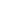         В доступной форме были раскрыты вопросы о главных защитниках прав ребенка: родителях, государственных органах, в чьи функции входит защита прав ребенка. После ознакомления с документами и историй развития права обучающимся в интересной  форме были представлены вопросы, отвечая на которые, они становились экспертами по вопросам права.         По итогам проведения Единого урока всеми его участниками была отмечена практическая значимость мероприятий и возможность применения полученных знаний в повседневной жизни.Зам. директора по ВР Куннаева Л.А.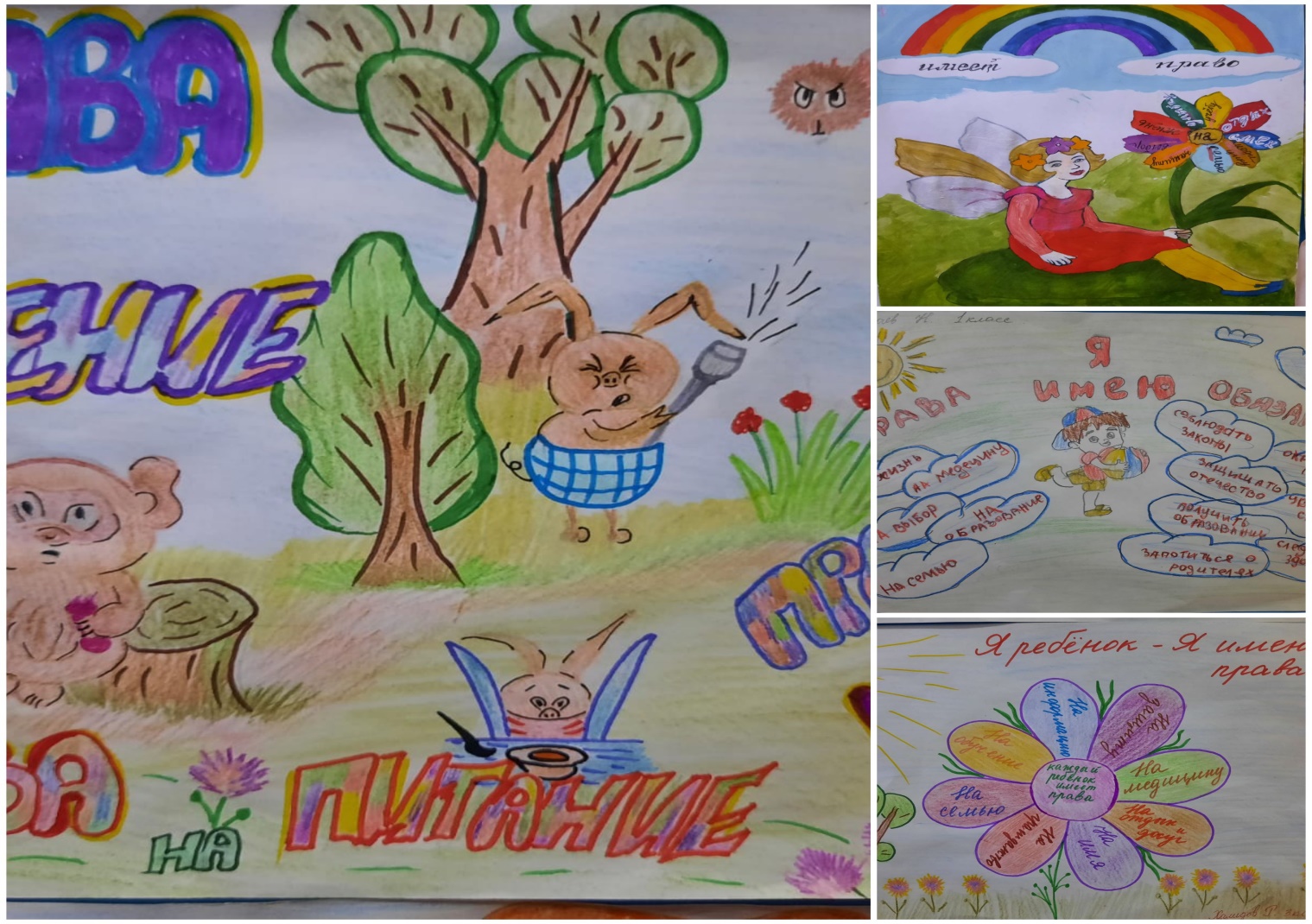 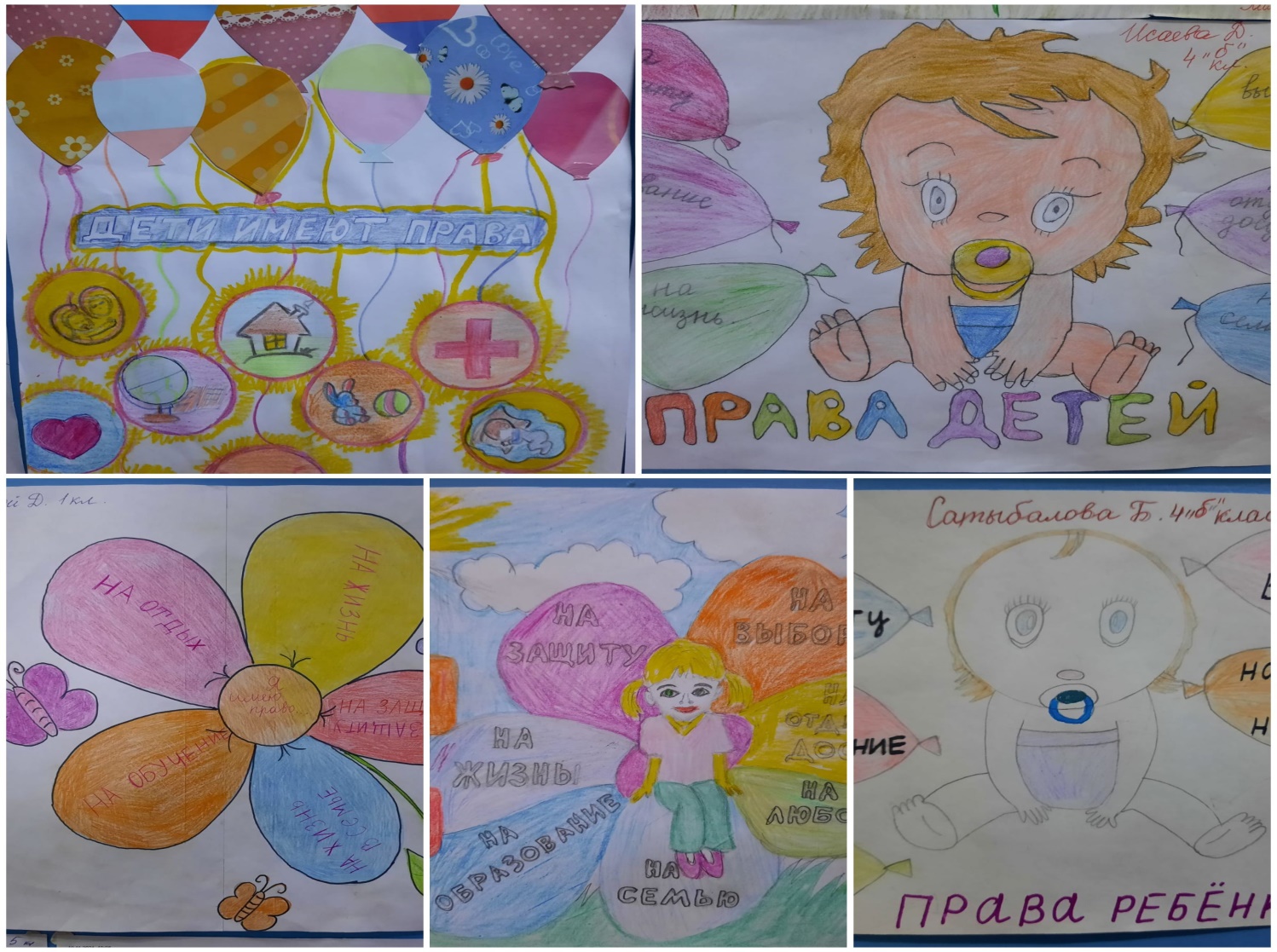 